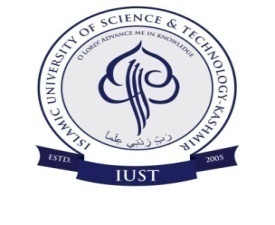 Department of Electrical EngineeringDate sheet for Mid Term Examination of B-Tech 1st semester and Elective Courses Department of Electrical Engineering.Mr. Zahoor AhmadCoordinator ExaminationDepartment of EEDr. S. A. NahviI/C Head		Department of EECopy to:  D.A.AI/C Controller ExaminationDR AcademicsHead, Department of CE/ECE/ME/Physics/Chemistry/CSE/MathsSemesterDay/DateCourse Title.TimingIst 28-11-2017 (Tuesday)Physics-I (PHY-111)T1st  Meeting 10:15-11:45 amIst 29-11-2017 (Wednesday)Environmental Science (BIO-101T)1st  Meeting 10:15-11:45 amIst 30-11-2017 (Thursday)Mathematics-I (MTH-111T)1st  Meeting 10:15-11:45 amIst 04-12-201  (Monday)Basic Electrical Eng. (ELE-101T)1st  Meeting 10:15-11:45 amIst 06-12-2017 (Wednesday)Chemistry-I (CHM-111T)1st  Meeting 10:15-11:45 amIst 07-12-2017 (Thursday)Engineering Drawing(CIV-105T/P)1st  Meeting 10:15-11:45 am3rd/5th 07-12-2017 (Thursday)ElectivesIntroduction to Electrical Technology(ELE-G02T)Renewable Energy Sources (ELE-E04T)10-15-11-45 am